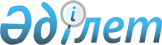 Об организации общественных работ в 2012 годуПостановление акимата Таласского района Жамбылской области от 22 февраля 2012 года № 49. Зарегистрировано Управлением юстиции Таласского района Жамбылской области 15 марта 2012 года № 6-10-131      Примечание РЦПИ:

      В тексте сохранена авторская орфография и пунктуация.

      В соответствии со статьей 20 Закона Республики Казахстан от 23 января 2001 года «О занятости населения», статьями 31, 37 Закона Республики Казахстан от 23 января 2001 года «О местном государственном управлении и самоуправлении в Республике Казахстан» акимат Таласского района ПОСТАНОВЛЯЕТ:



      1. Утвердить перечень организации, в которых будут проводиться общественные работы в 2012 году согласно приложению 1.



      2. Утвердить виды, объемы и конкретные условия общественных работ и определить спрос и предложение на общественные работы, размеры оплаты труда участников и источники их финансирования согласно приложению 2.



      3. Коммунальному государственному учреждению «Отдел занятости и социальных программ акимата Таласского района» обеспечить организацию общественных работ согласно действующего законодательства Республики Казахстан.



      4. Настоящее постановление, вводится в действие по истечении десяти календарных дней со дня первого официального опубликования и распространяется на отношения, возникшие с 4 января 2012 года.



      5. Контроль за исполнением настоящего постановления возложить на заместителя акима района Турысбек М.Ж.

      

      Аким района                                Карабалаев А.Лист согласования постановления акимата Таласского района «Об организации общественных работ в 2012 году» № 49 от 22 февраля 2012 года СОГЛАСОВАНО

Начальник государственного учреждения

«Отдел внутренних дел Таласского района

департамента внутренних дел Жамбылской области»

Б.Буркитбаев

22 февраля 2012 г.

Приложение 1

к постановлению акимата

Таласского района

от 22 февраля 2012 года № 49 Перечень организации в которых будут проводиться общественные работы в 2012 году      1.Коммунальное государственное учреждение «Аппарат акима Таласского района»;

      2.Коммунальное государственное учреждение «Отдел занятости и социальных программ акимата Таласского района»;

      3.Коммунальное государственное учреждение «Отдел культуры и развития языков акимата Таласского района»;

      4.Коммунальное государственное учреждение «Отдел образования, физической культуры и спорта акимата Таласского района»;

      5.Коммунальное государственное учреждение «Аппарат акима сельского округа Акколь Таласского района»;

      6.Коммунальное государственное учреждение «Аппарат акима сельского округа Аккум Таласского района»;

      7.Коммунальное государственное учреждение «Аппарат акима сельского округа Бериккара Таласского района»;

      8.Коммунальное государственное учреждение «Аппарат акима сельского округа Бостандык Таласского района»;

      9.Коммунальное государственное учреждение «Аппарат акима сельского округа Коктал Таласского района»;

      10.Коммунальное государственное учреждение «Аппарат акима сельского округа Кызылауыт Таласского района»;

      11.Коммунальное государственное учреждение «Аппарат акима сельского округа Кенес Таласского района»;

      12.Коммунальное государственное учреждение «Аппарат акима сельского округа Каскабулак Таласского района»;

      13.Коммунальное государственное учреждение «Аппарат акима сельского округа Каратау Таласского района»;

      14.Коммунальное государственное учреждение «Аппарат акима сельского округа Ойык Таласского района»;

      15.Коммунальное государственное учреждение «Аппарат акима сельского округа Тамды Таласского района»;

      16.Коммунальное государственное учреждение «Аппарат акима сельского округа Учарал Таласского района»;

      17.Коммунальное государственное учреждение «Аппарат акима сельского округа С.Шакиров Таласского района»;

      18.Коммунальное государственное учреждение «Аппарат акима города Каратау»;

      19.Коммунальное государственное учреждение «Отдел архитектуры, градостроительства и строительства акимата Таласского района»;

      20.Коммунальное государственное учреждение «Отдел экономики и бюджетного планирования акимата Таласского района»;

      21.Коммунальное государственное учреждение «Отдел финансов акимата Таласского района»;

      22.Коммунальное государственное учреждение «Отдел предпринимательства и сельского хозяйства акимата Таласского района»;

      23.Государственное учреждение «Отдел внутренних дел Таласского района департамента внутренних дел Жамбылской области»;

      24.Государственное коммунальное предприятие на праве хозяйственного ведения «Таза Кала» акимата Таласского района. 

Приложение 2

к постановлению акимата

Таласского района от

22 февраля 2012 года № 49 Спрос и предложение на общественные работы, виды, объемы и конкретные условия общественных работ, размеры оплаты труда участников и источники их финансирования
					© 2012. РГП на ПХВ «Институт законодательства и правовой информации Республики Казахстан» Министерства юстиции Республики Казахстан
				№Виды общественных работОбъем и конкретные условия работСпросПредложениеРазмеры оплаты труда (на одного участника) и источник их финансирования1Благоустройство и озеленениеНа условиях неполного рабочего дня и по гибкому графику, срок работы - 9 месяцев. Благоустройство города и сельских округов -120 километров. Работы по уброке мусора-33000 метров кубических, посадка саженцев и цветов - 1000 штук.909030000 тенге местный бюджет2Помощь в оказании социальной помощи населениюНа условиях неполного рабочего дня и по гибкому графику, срок работы - 9 месяцев. Оказание помощи в оформлении документов получателям видов социальных помощи по району- 11200 документов5530000 тенге местный бюджет3Техническая помощь в

оформлении

документовНа условиях неполного рабочего дня и по гибкому графику, срок работы - 9 месяцев. Оказание технической помощи в оформлении документов учреждения- 17900 документов5530000 тенге местный бюджетВсего:100100